INSCHRIJFFORMULIER VOOR NIEUWE SPELER    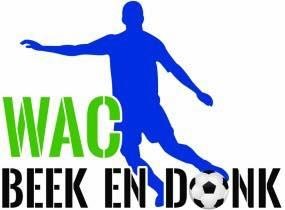  Wac/002   versie 2023-2          Eventuele wijziging/ mutaties mogen ook met dit formulier Wij willen binnen ons team een nieuw lid inschrijven in de W.A.C. Beek en Donk zaalvoetbalcompetitie. Na inschrijving is hij bewust van de spelregels van de Regio Peelland en het Huishoudelijk reglement dat opgesteld is door het WAC Beek en Donk en zal deze in acht nemen. O Het nieuwe lid was eerder lid van het WAC namelijk bij:  O Dit betreft een nieuw lid van het WAC.   S.v.p. aankruisen wat van toepassing De gevraagde gegevens van dit formulier zijn naar waarheid en volledig ingevuld en worden vergezeld van een recent uitziende ECHTE pasfoto van het nieuwe lid. Fotokopieën of andere vormen zijn niet toegestaan NAAM NIEUW LID:     	 	 GEBOORTEDATUM:    	 	 OPMERKINGEN: Dit formulier is ingeleverd door: NAAM:  TEAM:  DATUM:  HANDTEKENING: LET OP!!! Gelieve dit formulier te mailen naar leden.wacbeekendonk@gmail.com VOOR dinsdagavond 21.00 uur, de pasfoto op donderdag voor aanvang van de wedstrijd in te leveren of zelf op het desbetreffende spelerspasje plakken. 